Core Conditioning Exercises January 8, 2011Why Core Conditioning?Most researchers consider the “core” to be the muscles and connective tissue that surround and stabilize the spine and pelvis.  The core muscles provide a foundation for movement in the extremities and are therefore very important in running effectively and preventing injury.  It is the core muscles that make it possible for humans to stand erect, walk, shift body weight, and change directions. It is important to develop the core muscles in a balanced way.  Focusing on only one set of muscles within the core, for example, the abs, may result in destabilization and misalignment of the spine.  Thus, a core exercise program should focus on all of the major muscle groups that surround the spine.Following is a good excerpt from the Guilford Orthopedic and Sports Medicine Department webpage describing the purpose of the coreA mental image to understand the purpose and importance of the core is imagining a wagon wheel. The hub of the wagon wheel represents the core as the spokes of the wagon wheel represent the extremities of the body. All of the energy to move the wagon is created, controlled, and transferred at the hub of that wheel.The same is true of our anatomical core. The kinetic energy to propel and sustain our bodies in motion needs to travel through our core. The core has a continuous cycle of creating, controlling, and transferring kinetic energy in a three dimensional manner.During the running gait cycle, kinetic energy begins from when the heel makes contact with the ground engaging the hamstrings. The kinetic energy is then transferred into the core causing pelvic rotation to swing the opposite leg forward. If a runner’s core is weakened, there is an inefficient transfer of the kinetic energy. Inefficient motion can cause another body part to receive more than its share of the kinetic energy to dissipate. As a result, over a period of time, an injury to other body parts can occur. Therefore, minimizing unnecessary movements of the limbs improves efficiency and conserves energy.Source: http://www.guilfordortho.com/running_core.htm
What impact could an unstable or weak core have on performance?  A weak or unstable core could lead to bad posture, increased lower back motion, pelvic drop, or decreased spine rotation, which could cause a breakdown of form, especially late in a race and could ultimately lead to injuries and chronic lower back pain. An excerpt from “Case for cross-training, part 2: Strength training for joint stability and injury prevention:Most runners, particularly those who do not cross-train, are weak in key stabilizing muscles. As a result, the body is forced to absorb impact in a way it's not built to handle."The biggest thing I see is that runners have very weak core musculature, and because of this they can't control their posture while they're running," says Michael Fredericson, M.D., a running injury expert at Stanford University."Their pelvis goes into a forward tilt and they get an arch in their low back." This, Fredericson, says, results in extra stress on both the hamstrings and knees.The hips are also problematic in many runners."The hip abductors and external rotators of the hip tend to be weak, or they're just not firing appropriately -- they're not becoming active when they should," says Bryan Heiderscheit, P.T., Ph.D., who directs an injury clinic for runners at Des Moines University in Iowa."You'll end up assuming an internally rotated position at the knee and at the hip." This can cause injuries ranging from knee pain to tendonitis in the hips and groin.Source: http://www.active.com/running/Articles/Case_for_cross-training__part_2__Strength_training_for_joint_stability_and_injury_prevention.htmPrimary Core Muscle GroupsDifferent experts include different muscles in the core muscle group therefore what constitutes the core is somewhat arbitrary.  The groups most often included are the rectus abdominis, internal and external obliques, transverse abdominis and erector spinae.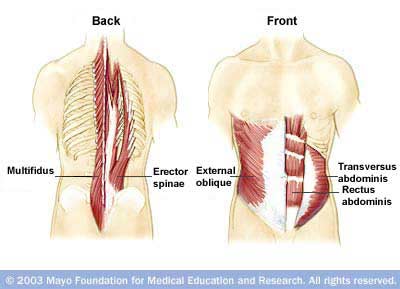 Specific ExercisesThe Front PlankFocus: Abdominal muscles, back, and stabilizer muscles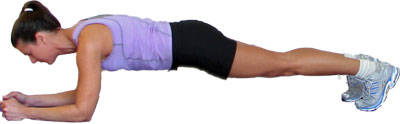 Lie face down on a mat resting on the forearms with palms flat on the floor.Push up off the floor, raising up onto toes and resting on the elbows.Keep the back flat, in a straight line from head to heels. Tilt the pelvis and contract your abdominals to prevent your rear end from sticking up in the air or sagging in the middle. Hold for 20 to 60 seconds, lower and repeat for 3-5 reps.Modification: The plank position can be altered so that body weight is resting on the knees rather than toes as below. The plank can also be done resting on the hands with straight arms rather than on the elbows. 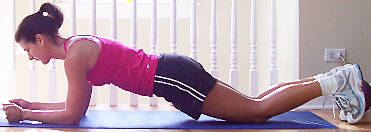 To increase difficulty:Legs and arms can be raised for a count of 2 to 10 seconds (raise legs 5 to 8 inches off the floor)Opposite arm/leg can be raised at the same time for a count of 2 to 10 secondsSource: http://exercise.about.com/od/abs/ss/abexercises_10.htmThe Side PlankFocus: Hip strength and stability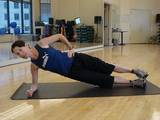 Begin by laying on the side on the floor. Position the elbow on the floor just under your shoulder. Lift up on that elbow and keep the body stiff from head to toe. Hold this position for a count of 10 and lower the hip to the floor. Rest and repeat three times. Switch sides and repeat the exercise on the other hip. Modification: Balance on the hand with a straight arm rather than the elbow.To increase difficulty:Lift the top leg up toward the ceiling. Repeat the leg lift 10 times slowly and return to the start position. Source: http://sportsmedicine.about.com/od/strengthtraining/qt/Side_Plank.htmThe V Sit - Focus: rectus abdominis, external obliques, internal obliques, hip flexors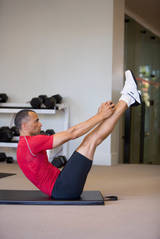 To increase difficulty: While retaining upper body V sit position, alternate bending and straightening legs from the knee.  Another more difficult alternative is to do crunches while balancing in the “v” position – you can also add a side to side twist.Source: http://sportsmedicine.about.com/od/abdominalcorestrength1/qt/V-Sit.htmBicycleFocus: Rectus abdominis and obliques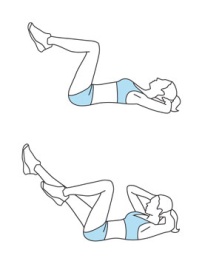 Lie on the floor and lace your fingers behind your head. Bring the knees in towards the chest and lift the shoulder blades off the floor without pulling on the neck. Straighten the left leg out while simultaneously turning the upper body to the right, taking the left elbow towards the right knee. Switch sides, bringing the right elbow towards the left knee. Continue alternating sides in a 'pedaling' motion for 1-3 sets of 12-16 reps. To increase difficulty: The closer the legs are to the floor the more difficult this exercise is.Source: http://www.realsimple.com/health/fitness-exercise/workouts/stronger-abs-in-fifteen-minutes-00000000022852/page6.htmlCrunchesThere are several variations on the traditional crunch that work core muscles in different ways – the next several exercises are crunch variations.  Altering the hand/arm position during the crunch is a simple way to vary and progress the exercise. Basic physics tells us that the load being lifted is equal to the weight of the object multiplied by its distance from the pivot point. In the crunch we can assume that the abdominals are the pivot point so any shifting of weight (moving the upper limbs) away from this point will make the crunch more difficult. Regular Crunch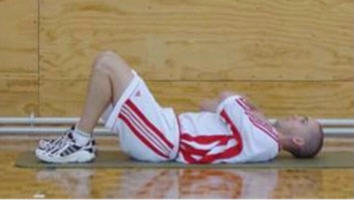 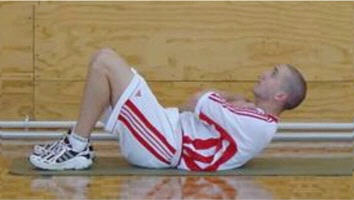 Lie on the floor with your knees bent and feet flat on the floor Cross your arms over your chest Push the lower back into the floor Concentrate on curling your upper trunk as much as possible Exhale and slowly return to the start position During the entire movement the neck should be held straight with the eyes looking at the ceiling Source: Source: http://pfitzinger.com/cc.shtmlLong Arm Crunch		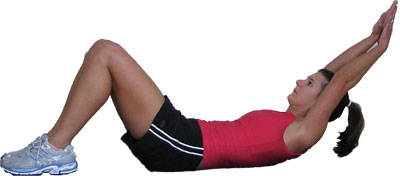 Source: http://exercise.about.com/od/abs/ss/abexercises_6.htmReverse Crunch			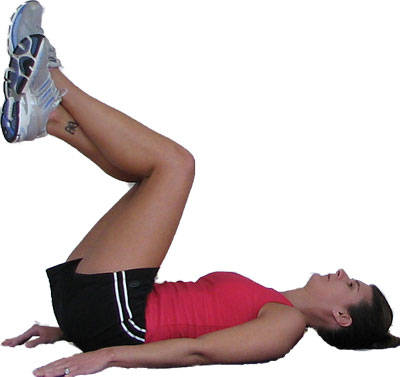 Source: http://exercise.about.com/od/abs/ss/abexercises_7.htmFull Vertical Crunch		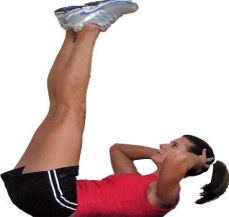 Crossover Crunch	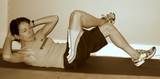 Side Crunches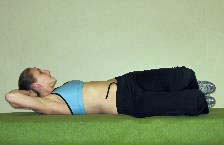 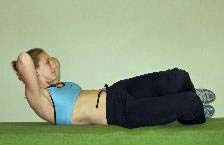 Superman		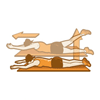 
Bridge 
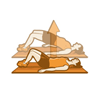 Metronome 
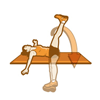 Source: http://www.runnersworld.com/article/0,7120,s6-238-263--13030-3-1X2X3X4-5,00.htmlThe Dead Bug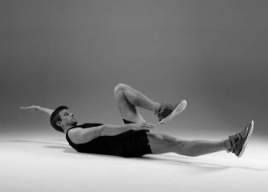 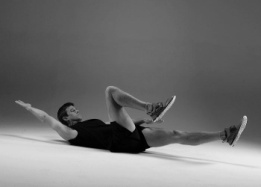 Supine Bent Knee Raises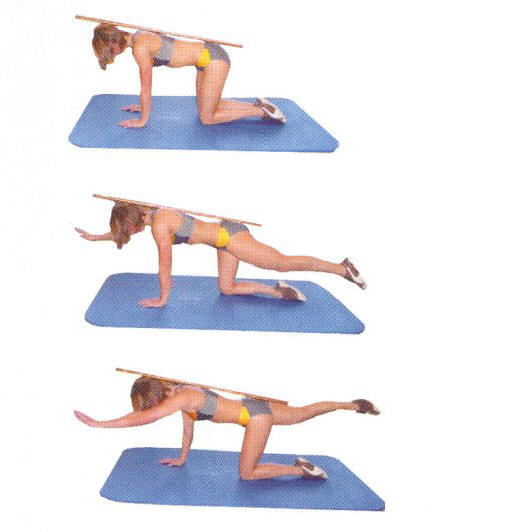 Push Ups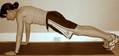 The push-up may just be the best body-weight exercise that builds upper body and core strength. Done properly, it is a compound exercise that uses muscles in the chest, shoulders, triceps, back, abs and even the legs.Do It Right﻿While on the floor, position your hands beneath your shoulders. Keep your body in a straight line from head to toe without sagging in the middle or arching your back. Keep a tight core throughout the entire push up. Slowly bend your elbows and lower yourself until your elbows are at a 90 degree angle. Then slowly push back up to the start position. Don't lock out the elbows; keep them slightly bent.Source: http://sportsmedicine.about.com/od/sampleworkouts/tp/Body-Weight-Workout.htmBack Extensions on the Floor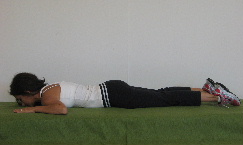 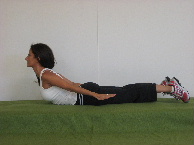 Other ResourcesAll About-Abs.com – A very comprehensive website with hundreds of exercises including descriptions and photographs – includes exercises on the floor, with weights, stability balls, medicine balls, bosu balls and balance boards http://www.ab-core-and-stomach-exercises.com/index.html“Core stability and its relationship to lower extremity function and injury”, Willson, John D. MSPT et. al. access at http://www.udel.edu/PT/davis/Willson_2005.pdf“Enhancing Low-back Health through Stabilization Exercise - http://www.acefitness.org/pdfs/LowBackStabilization.pdf“Injury prevention for High School Female Cross Country Athletes – This article includes a program for strengthening core/hip flexor structure “http://commons.pacificu.edu/cgi/viewcontent.cgi?article=1003&context=ptfac “Muscular balance, Core Stability, and Injury Prevention for Middle and Long Distance Runners”, Frederickson, Michael, M.D. and Tammara Moore, PT access at http://www.med.nyu.edu/pmr/residency/resources/Clinics_sports%20med/runner%20muscle%20balance%20core_PMR%20clinics.pdfNicholas Institute of Sports Medicine and Athletic Trama – Lots of good core and other exercises here under “orthopaedic sports medicine corner – therapeutic exercise programs” http://www.nismat.org/nismat“The Inner Unit” A discussion of research and some exercises by Paul Chek - http://www.coachr.org/innerunit.htmMuscleFunction(s)/LocationRectus Abdominis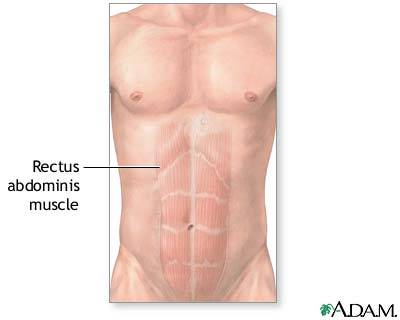 The “6 pack” – Sits on top of other abdominal muscles running from the center of the rib cage to the pubis bone. Primary function is to retain pelvic alignment, which also protects the spineA strong tendinous sheath called the "linea alba," or white line, divides the rectus abdominis down the middle, and three more horizontal tendinous sheaths give the muscle its familiar "washboard" look in very fit athletes. The rectus abdominis helps to flex the spinal column, narrowing the space between the pelvis and the ribs. It is also active during side bending motions and helps stabilize the trunk during movements involving the extremities and head. External Obliques 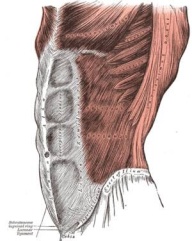 A pair of muscles positioned slightly to each side of the abdomen Help with twisting and tilting.The muscle fibers of the external obliques run diagonally downward and inward from the lower ribs to the pelvis, forming the letter V. You can locate them by putting your hands in your coat pocket. The external obliques originate at the fifth to twelfth ribs and insert into the iliac crest, the inguinal ligament, and the linea alba of the rectus abdominis. The external oblique muscles allows flexion of the spine, rotation of the torso, sideways bending and compression of the abdomen. Internal Obliques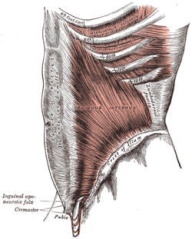 A pair of deep muscles that are just below the external oblique muscles. The internal and external obliques are at right angles to each other. The internal obliques attach from the lower three ribs to the linea alba and from the the inguinal ligament to the iliac crest and then to the the lower back (erector spinae). The lower muscle fibers of the internal obliques run nearly horizontally. Along with the external obliques, the internal obliques are involved in flexing the spinal column, sideways bending, trunk rotation and compressing the abdomen. Because of their unique alignment, at right angles to each other, the internal and external obliques are referred to as opposite-side rotators. When the trunk rotates left, the external obliques (on the right) contract. When the trunk rotates to the right, the external oblique fibers (on the left) activate the movement. Transverse Abdominis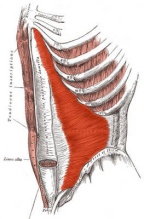 Deepest of the abdominal muscles The transverse abdominal muscle wraps around the torso from front to back and from the ribs to the pelvisAssist in flexing and twisting and protect the organs. Creates a strong link between the upper and lower portions of the bodyThis muscle doesn't help move the spine or the pelvis, but it does help with respiration and breathing. This muscle helps facilitate forceful expiration of air from the lungs, stabilizes the spine and helps compress the internal organs. Hip Flexors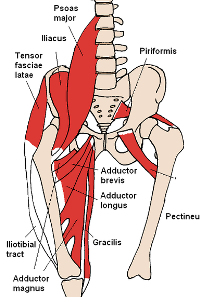 The hip flexors include several separate muscle groups The hip flexors are a group of muscles that bring the legs and trunk together in a flexion movement. The hip flexors are not technically abdominal muscles, but they do facilitate movements during several ab exercises. The muscles that make up the hip flexors include: psoas major illiacus rectus femoris pectineus sartorius Erector SpinaeA set of very small muscles that run up the spine on both sides from the neck to the lower back. MultifidusUnder the erector spinae along the vertebral column, assist in extending and rotating the spine.Side UpsStarting position: Lie on your left side keeping your body and legs straight. Have a partner hold both legs just above the ankle. Place your right hand at your side. Fold your left hand across your chest (beginner) or clasp both hands behind your head (advanced). 
Action: Slowly lift your head and left shoulder off the floor. Return to the starting position. Keep your hips perpendicular to the floor. Repeat the same exercise on the opposite side. Source:  http://www.nismat.org/orthocor/programs/abstr/abex.html/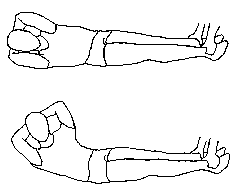 